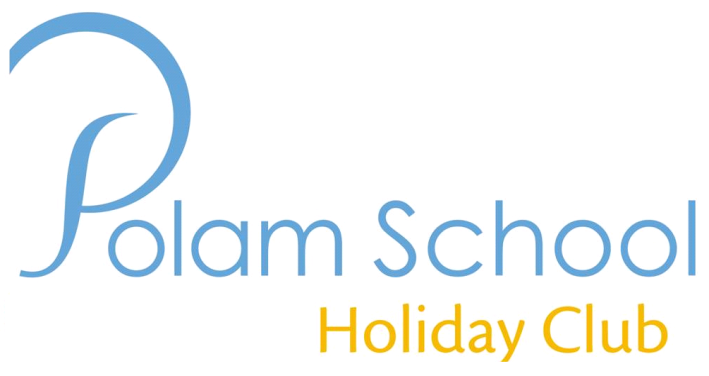 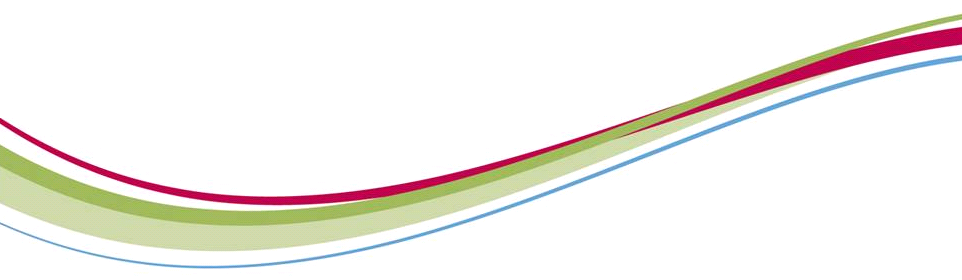 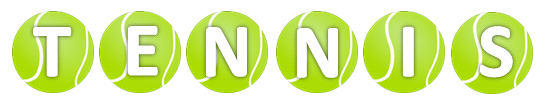 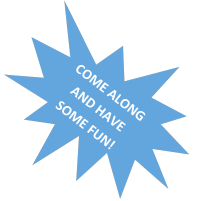 EXTRA INFORMATIONThis coaching is available to all (including non-Polam children) and NO previous experience is necessary but please wear appropriate clothing and footwear and please bring a drink in a non-spill able container.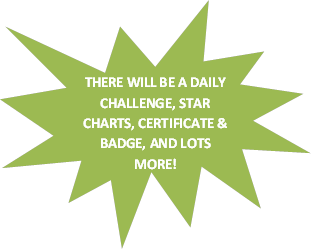 If you wish your child to take part in this coaching, please return the slip to Colleen via the school office by Friday 17th May 2019.CONTACT INFORMATIONColleen EmeryT: 01767 640328--------------------------------------------------------------------Polam Half Term Holiday Tennis CoachingName……………………………………….          Age………….Address……………………………………………………………………………………………………………………………….    Tel. No ……………………………………….	Signed(Parent/Guardian) ……………………………………………I enclose fee £………………. (Cash or Cheque only, please make cheques payable to C. Emery)   WHERESports HallWHENTuesdayCOST£20WHEREPolam SchoolWHEN9.00 to 10.15 am for assessmentCOST(£5 a day)WHERELansdowne RdWHENWednesday to  FridayCOSTPaid in advance please!WHEREBedfordWHEN9.00 to 10.00 am or 10.00 to 11.00am(Depending on numbers and ability)COSTPaid in advance please!